ПРАКТИЧНЕ ЗАНЯТТЯ Тема: Різноманітність рослинЗавдання 1. Встановити відповідність (Різноманітність водоростей)Завдання 2. Цикл розвитку мохівДовідка: спорофіт на гаметофіті; спори; проростання; антеридії зі сперматозоїдами; жіночий гаметофіт; нитка протонема; архегоній з яйцеклітиною; запліднення; чоловічий гаметофіт.Завдання 3. Цикл розвитку ПапоротейДовідка: спорофіт, вайї, додаткові корені, спори, ризоїди, спорангії, заросток (гаметофіт), соруси, кореневищеЗавдання 4. Цикл розвитку ГолонасіннихДовідка: спорофіт, жіноча шишка, запилена шишка, насінина з крильцем,  насінина, пилковий мішок, пилок, чоловіча шишка, проросток, зріла шишкаЗавдання 5. Пояснити терміниТалом (слань) – це…Спорофіт – це…Гаметофіт – це….Ризоїди – це…У життєвому циклі мохів переважає….У життєвому циклі папоротеподібних переважає…… Прикладами однодольних покритонасінних є…Прикладами дводольних покринасінних є…..1. Саргасум, Фукус, Ламінарія, або морська капуста, МакроцистісА. Червоні водорості2. Пінулярія, Навікула, ТрицератіумБ. Зелені водорості3. Порфіра, Делесерія, Родименія, ФілофораВ. Діатомові водорості4. Хламідомонада, Ульва, або морський салат, Улотрикс, СпірогіраГ. Бурі водорості1234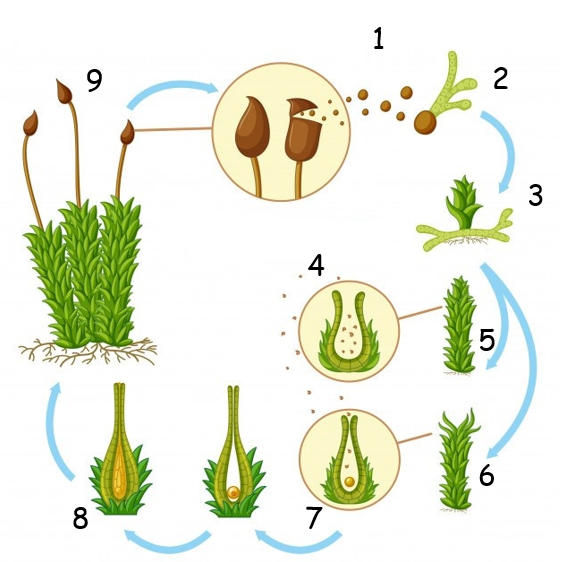 1. 2.3.4.5.6.7.8.9.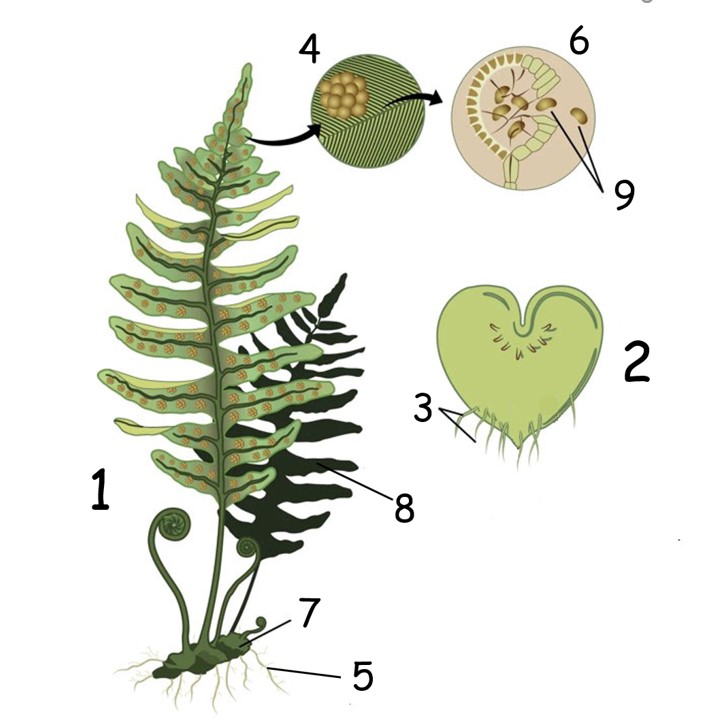 1.2.3.4.5.6.7.8.9.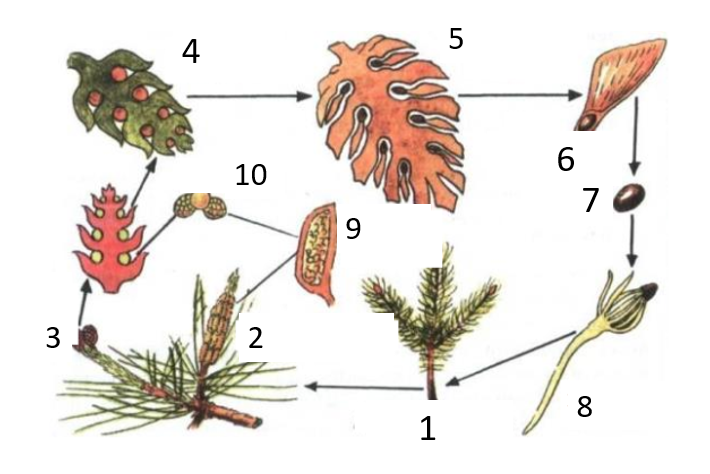 1.2.3.4.5.6.7.8.9.10.